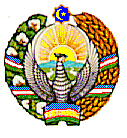 «O'ZBEKISTON  TEMIR  YO'LLARI»AKSIYADORLIK  JAMIYATIBUYRUQ2016-yil  «25» апреля                          TOSHKENT                                          №_177-Н__«Об утверждении Правил этическогоповедения руководителей и специалистовАО «Узбекистон темир йуллари»	Во исполнение постановления Кабинета Министров Республики Узбекистан от 2 марта 2016 года № 62 «Об утверждении Типовых правил этического поведения работников органов государственного управления и органов исполнительной власти на местах», а также плана - мероприятий утверждённого Кабинетом Министров Республики Узбекистан от 9 марта 2016 года № 12-12-5, в целях создания условий для добросовестного и эффективного исполнения руководителями и специалистами АО «Узбекистон темир йуллари» своих служебных обязанностей, предупреждения злоупотребления служебным положением, приказываю:	1. Заместителям председателя правления, начальникам управлений, региональных железнодорожных узлов и предприятий общества принять к руководству и исполнению Правила этического поведения руководителей и специалистов АО «Узбекистон темир йуллари», согласно приложению № 1 к настоящему приказу.2. Утвердить отраслевую комиссию по контролю за исполнением правил этического поведения руководителей и специалистов общества в составе согласно приложению № 2 к настоящему приказу.	3. Начальникам региональных железнодорожных узлов и предприятий общества в двухнедельный срок создать аналогичные комиссии на местах.	4. Председателю центральной комиссии организовать заслушивание руководителей управлений, региональных железнодорожных узлов, предприятий и учреждений дорожного подчинения о ходе выполнения Правил этического поведения руководителей и специалистов АО «Узбекистон темир йуллари».	5. Руководителю информационной службы, связи с общественностью и редакции отраслевой газеты «Темирйулчи» Муратову М.И. обеспечить широкое разъяснение Правила этического поведения руководителей и специалистов АО «Узбекистон темир йуллари». Постоянно отслеживать ход выполнения правил и широко освещать её результаты на страницах газеты.	6. Контроль за исполнением настоящего приказа возложить на заместителя председателя правления Кадирова Э.Ш.Председатель правления                                                                 А.Ж.РаматовПриложение № 2к приказу АО «Узбекистон темир йуллари»№177-Н от «25» апреля 2016 годаС О С Т А Вотраслевой  комиссии  по  контролю  исполнения Правил  этического  поведения  руководителей  и  специалистов АО «Узбекистон темир йуллари».Кадиров Э.Ш.- заместитель председателя правления –   председатель комиссииНуриллаев Т.Н.- председатель РС профсоюза –   заместитель председателя комиссииМамасидиков М.М.- начальник управления персоналом и подготовки  кадровИсмаилов К.С.- начальник юридической службыБабахалов Н.Э.- начальник управления финансовНаримов Б.Ш.- начальник управления экономического анализа  и прогнозированияМуратов М.И.- руководитель информационной службы, связи  с общественностью и редакции отраслевой газеты